61103 м. Харків, вул..Новопрудна,1, http://dnz279.klasna.com, dnz279@kharkivosvita.net.uaНАКАЗ02.09.2014                                                                                                  №___-агПро призначення відповідальногоза електрогосподарствона 2014/2015 н.р.          З метою утримання електрогосподарства у ДНЗ в належному стані ,Збереження та забезпечення безперебійної роботи електроустаткування вДНЗ,НАКАЗУЮ:1.Відповідальним за електрогосподарство в ДНЗ на 2014/2015 н.р.призначити Дружиніну Олену Григорівну, завідувача господарства.2.Дружиніній Олені Григорівні,  завідувача господарства, здійснюватипостійний контроль за справністю електроустаткування, електромережі вДНЗ, за збереженням  електроенергії   співпрацівникам ДНЗ, а також вестижурнал обліку показників електролічильників.3.Контроль за виконанням даного наказу залишаю за собою.Завідувач КЗ «ДНЗ №279»          ____________ Коротун О.М.З наказом ознайомлений:Дружиніна О.Г.Виконавець:Коротун О.М.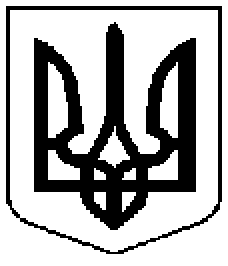 Комунальний заклад  	           Коммунальное  учреждение      «Дошкільний                            «Дошкольное        навчальний                                 учебное            заклад                                    учреждение   (ясла-садок) № 279                    (ясли-сад) №279      Харківської                           Харьковского городского      міської ради»                                  совета»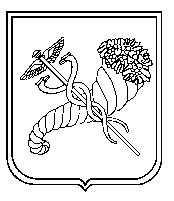 